Ontwikkelingsperspectief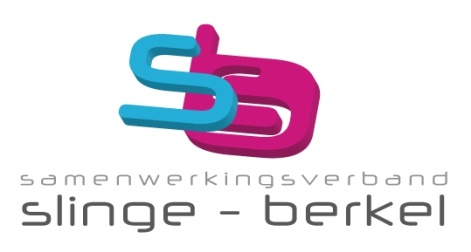 van  (geb. )----------------------------------------------------------------------------------------------------------------------------------STARTINFORMATIEDIAGNOSE          : IQ-GEGEVENS    : MEDICATIE         : THUISSITUATIE  : BETROKKEN INSTANTIE: UITSTROOMBESTEMMINGLange termijn: UITSTROOMBESTEMMINGKorte termijn: KWALITEITEN / BEVORDERENDE FACTOREN…BELEMMERENDE FACTOREN….ONDERSTEUNING – INTERVENTIES – AANPASSINGEN   (op school en thuis)…ZIENSWIJZE OUDER(S)/VERZORGER(S)Indien de zienswijze van de ouder(s)/verzorger(s) over de leerling afwijkt van wat hiervoor is beschreven of zij het voorgaande wensen aan te vullen, kunnen zij dit hieronder aangeven.    Zienswijze wijkt niet af en hoeft niet te worden aangevuld.    Zienswijze wijkt af c.q. dient te worden aangevuld:ONDERTEKENING na inzage en op overeenstemming gericht overlegDATUM   Namens de ouder(s)/verzorger(s),Namens  (school),EVALUATIE  d.d. …..BIJSTELLING…..ONDERTEKENINGDATUMNamens de ouder(s)/verzorger(s),NamensEVALUATIE  d.d.BIJSTELLINGONDERTEKENINGDATUMNamens de ouder(s)/verzorger(s),NamensEVALUATIE  d.d.BIJSTELLINGONDERTEKENINGDATUMNamens de ouder(s)/verzorger(s),Namens 